SUPPLEMENTAL CONTENTSUPPLEMENTAL METHODS: RETROSPECTIVE ANALYSIS OF CMS CLAIMS DATABackground: This retrospective analysis compared medical resource utilization and payments (from a Medicare payor perspective) for patients treated with Balloon Kyphoplasty (BKP), Vertebroplasty (VP), or conservative medical management (CMM) following a diagnosis of Vertebral Compression Fracture (VCF) secondary to osteoporosis. The surgery is conducted either in outpatient or inpatient setting so BKP and VP groups were further categorized in the analysis to account for patient differences in the settings. Data Source & Study Time Period: CMS 100% claims 2014 – 2016.Patient Selection: Patients were selected based on the date of their first Vertebral Compression Fracture (VCF) diagnosis. For surgical patients, follow-up was evaluated from the day of first VCF diagnosis through two years following discharge from surgery. For CMM patients, follow-up was evaluated over the two years following discharge from their first visit with diagnosis of VCF. Among all patients, follow-up was censored to end at the earliest of death, receipt of a spinal fusion procedure (follow-up censored to the day prior to spinal fusion), or the end of two years follow-up. Study Time Period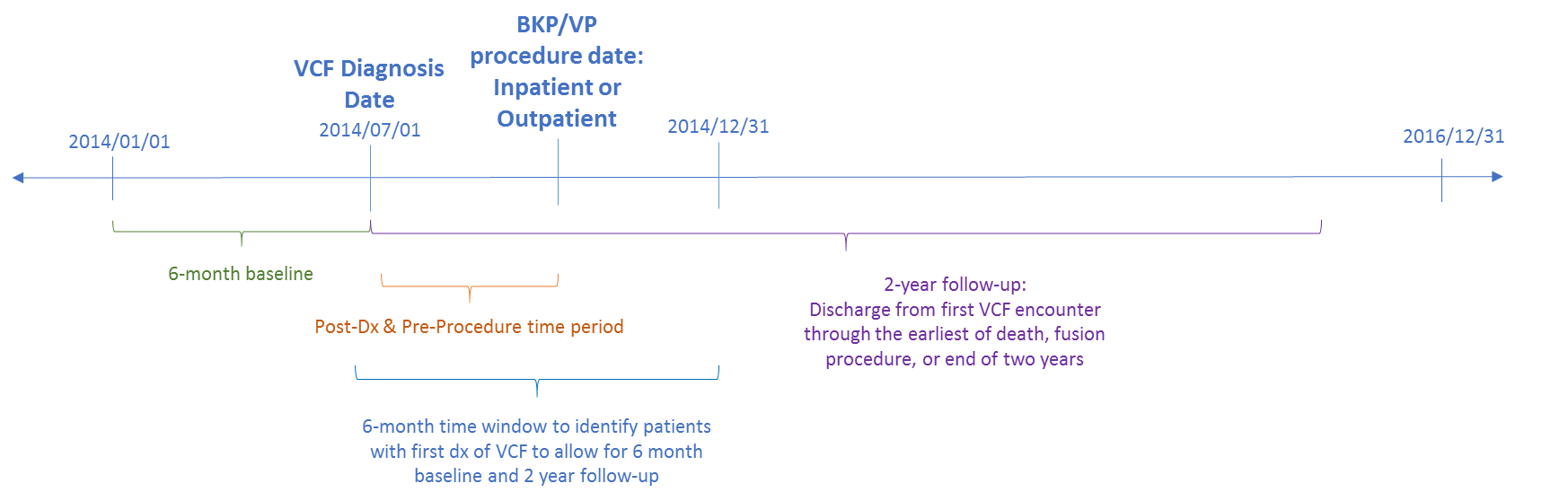 Three patient groups (BKP, VP, and CMM) were identified using a combination of ICD-9 and ICD-10 diagnosis codes, ICD-9 and ICD-10 procedure codes, CPT procedure codes as follows:Diagnosis of VCF – We selected patients with first VCF diagnosis in any setting. Balloon Kyphoplasty procedure (BKP) or vertebroplasty (VP) procedure performed for the surgical cohorts; no procedure performed at any time in the study period for the CMM cohortSurvived through the BKP or VP surgical procedure for the surgical cohorts, survived through the initial visit with a VCF diagnosis for the CMM cohortNo history of BKP or VP procedures in six months baseline for all cohortsNo subsequent BKP or VP procedure (repeat procedure) in follow-upAged 65+Continuous Medicare enrollment with allowed 30d gapNo diagnosis of cancer (excluding skin cancers)Further, surgery groups were divided by place of service – inpatient and outpatient.MatchingA propensity score match was performed for the four surgical cohorts combines (BKP Inpatient, BKP Outpatient, VP Inpatient or VP outpatient) versus patients with non-surgical management (CMM) to control for case selection bias for patients undergoing surgery. The following covariates were included in the propensity score model:Age Group GenderCensus DivisionCharlson Score (calculated with diagnoses during 6 months baseline through the index procedure date)Osteoporosis diagnosisHistoric (Baseline) resource use in the six months prior to VCF diagnosis: total number of Inpatient Visits and/or ED visitsHistoric (Baseline) total Medicare payments in the six months prior to VCF diagnosis: categorized as no payments, low (< 25th percentile), medium (25-75th percentile), or high (>75th percentile)Post-Acute Care UseThe proportion of patients with any visit (all-cause) following VCF diagnosis through the end of follow-up or death were identified in the following post-acute care settings: home health, skilled nursing facility, inpatient rehab facility and hospice. Additionally, the proportion of patients with a non-VCF related inpatient readmission (i.e. an inpatient readmission with no diagnosis of VCF and no BKP or VP procedure) was summarized. Finally, to estimate the cost of subsequent fracture for the CMM cohort patients with a follow-up inpatient or outpatient hospital admission with primary diagnosis of VCF were flagged. To estimate the cost of subsequent fracture with treatment for the surgical cohorts, follow-up inpatient or outpatient hospital admissions with a BKP or VP procedure performed were flagged.Medicare PaymentsMedicare payments (termed “costs” in the model) were assessed for the following time periods and settings. Conditional payments (i.e. only among patients with the event of interest) were summarized for use in the model.Patient Demographics: CMS Propensity-Score Matched Claims AnalysisSUPPLEMENTAL MODELING TABLESTable S1: 6-month probability of vertebral fracture amongst the general US populationaaData derived from Ettinger et al. Osteoporos Int. 2010. 21:25-33. Beta distributions used to represent uncertainty. Standard error calculated based on lower and upper confidence limits represented by 20% either side of mean value. Annual rates converted to 6-month probabilities using the formula: probability = 1 – exp (-rate * 0.5).Table S2: Relative risk of fracture versus general population, by age at initial vertebral fractureData based on model reported by Svedbom et al. Osteoporos Int. 2013. 24(1):355-367. Lognormal distributions used to represent uncertainty, with standard error estimated by specifying confidence intervals for each relative risk based on 20% variation either side of the mean.Table S3: Hazard ratio for treatment effect on mortalityaaLognormal distributions used to represent uncertaintyTable S4: Initial procedure cost (facility + physician) by intervention and setting (USD)aaGamma distributions used to represent uncertaintyValues based on Propensity-Score matched cohorts in an analysis of CMS claims data.Table S5: Two-year post-acute care costs per patient (Mean ± SD), and the proportion (%) with any utilization by care settingaadata are presented as mean ± SD (%). Gamma distributions used to represent uncertaintybTotal cost after adjusting for the proportion with care by settingValues based on Propensity-Score matched cohorts in an analysis of CMS claims data.Table S6: Mean 2-year costs of post-fracture outpatient care (USD)aaData presented as mean ± SD. Gamma distributions used to represent uncertaintybApplied in the first four model cyclesValues based on Propensity-Score matched cohorts in an analysis of CMS claims data.
Table S7: Mean inpatient cost for repeat fracture, USDaaData presented as mean ± SD. Gamma distributions used to represent uncertaintyValues based on Propensity-Score matched cohorts in an analysis of CMS claims data.Table S8: Mean utility weights by treatment group and time since fracture, based on data from the FREE-2 trial, adjusted to US utility values.aaData are presented as mean ± SD. Derived from Wardlaw et al. Lancet. 2009. 373:1016-1024 and Fryback et al. Med Care. 2007. 45:1162-1170. Beta distributions used to represent uncertainty.Table S9: Age-specific population utilities from the general US population.a These factors were used to adjust the treatment-specific utilities according to patient age. aData are presented as mean ± SE and are derived from Szende et al. 2014., DOI 10.1007/978-94-007-7596-1. Beta distributions used to represent uncertainty.Matched Group 1: 
BKP Inpatient vs. CMMMatched Group 1: 
BKP Inpatient vs. CMMMatched Group 1: 
BKP Inpatient vs. CMMMatched Group 1: 
BKP Inpatient vs. CMMMatched Group 2: 
BKP Outpatient vs. CMMMatched Group 2: 
BKP Outpatient vs. CMMMatched Group 2: 
BKP Outpatient vs. CMMMatched Group 3: 
VP Inpatient vs. CMMMatched Group 3: 
VP Inpatient vs. CMMMatched Group 3: 
VP Inpatient vs. CMMMatched Group 4: 
VP Outpatient vs. CMMMatched Group 4: 
VP Outpatient vs. CMMMatched Group 4: 
VP Outpatient vs. CMMBKP Inpatient MatchedBKP Inpatient MatchedCMM MatchedP-Val BKP Outpatient MatchedCMM MatchedP-Val VP Inpatient MatchedCMM MatchedP-Val VP Outpatient MatchedCMM MatchedP-Val NN            2,071             2,071 3,7083,7087107101,0421,042AgeMean81.681.682.20.02878.979.30.01581.481.80.28779.580.40.006SD7.57.57.17.37.27.67.67.57.2Median828283797982838081Age Group0.5260.6260.9180.80065 - 697.4%7.4%6.4%12.2%12.4%9.9%9.7%11.6%10.3%70 - 7929.4%29.4%29.7%39.4%40.2%25.8%25.5%35.6%36.1%80 - 8948.2%48.2%49.6%41.7%41.3%49.6%51.1%43.9%44.8%90+14.9%14.9%14.3%6.7%6.1%14.8%13.7%8.9%8.8%Female (%)82.3%82.3%83.3%0.38778.4%80.7%0.01382.3%83.0%0.78079.2%79.9%0.704Census Division (%)0.9800.9801.0000.993EAST_NORTH_CENTRAL24.1%24.1%25.4%20.4%20.8%21.4%21.4%23.1%22.6%EAST_SOUTH_CENTRAL6.3%6.3%5.8%7.9%7.8%6.1%5.5%8.0%7.0%MIDDLE_ATLANTIC10.5%10.5%10.4%7.8%7.6%8.6%9.0%4.9%4.8%MOUNTAIN3.0%3.0%3.2%3.2%3.2%4.5%4.9%5.1%5.0%NEW_ENGLAND5.4%5.4%4.9%6.4%5.8%5.1%5.5%5.6%6.2%PACIFIC9.2%9.2%9.1%7.5%7.4%8.2%7.6%5.7%5.9%SOUTH_ATLANTIC23.9%23.9%24.3%21.5%22.4%19.9%19.4%16.1%16.3%WEST_NORTH_CENTRAL6.7%6.7%6.5%9.1%8.9%14.9%14.5%18.2%19.2%WEST_SOUTH_CENTRAL11.0%11.0%10.5%16.2%16.0%11.4%12.1%13.3%13.1%Charlson Score Group (%)0.6300.7010.4940.985034.3%34.3%33.8%56.6%56.3%30.6%32.1%55.9%56.0%123.5%23.5%22.5%21.3%22.0%22.7%20.1%20.6%20.3%2+42.2%42.2%43.6%22.1%21.6%46.8%47.7%23.5%23.7%Diagnosis of Osteoporosis (%)70.8%70.8%71.0%0.91863.9%63.5%0.75466.8%66.6%156.0%56.1%0.965Time from first visit with diagnosis of VCF to surgery (days)Mean13.313.3N/A29.1N/A401.7N/A35.0N/ASD47.047.0N/A93.8N/A208.4N/A106.4N/AMedian0.00.0N/A0.0N/A0.0N/A0.0N/AInterquartile Range (IQR)0-00-0N/A0-12N/A0-37N/A0-15.75N/ABaseline Resource UseNumber of Inpatient Visits0.9170.7820.7600.727068.2%68.2%68.5%78.6%79.2%64.8%66.5%78.9%79.8%121.6%21.6%21.7%16.6%16.0%23.9%23.2%16.7%16.5%2+10.2%10.2%9.8%4.8%4.8%11.3%10.3%4.4%3.7%Number of ED Visits0.7230.8820.9120.999056.1%56.1%56.7%55.3%55.8%56.5%57.6%55.5%55.4%127.5%27.5%27.8%28.6%28.1%28.0%27.3%28.8%28.9%2+16.4%16.4%15.5%16.1%16.1%15.5%15.1%15.7%15.7%Total Payment Group*0.75550.89110.9140.943Low24.9%24.9%25.0%19.1%18.7%21.4%22.3%17.4%16.9%Medium49.5%49.5%50.5%64.1%64.5%49.9%49.7%67.8%68.4%High25.5%25.5%24.6%16.7%16.8%28.7%28.0%14.9%14.7%Age categoryFemales (standard error)Males (standard error)50-540.032% (0.0033%)0.021% (0.0022%)55-590.066% (0.0067%)0.023% (0.0023%)60-640.062% (0.0063%)0.089% (0.0091%)65-690.116% (0.0119%)0.057% (0.0058%)70-740.236% (0.0241%)0.107% (0.0109%)75-790.261% (0.0266%)0.175% (0.0178%)80-840.311% (0.0317%)0.179% (0.0182%)85+0.546% (0.0557%)0.618% (0.0630%)Age at initial fractureRelative risk of subsequent fracture 
(standard error)705.85 (0.597)715.59 (0.57)725.35 (0.546)735.10 (0.521)744.85 (0.495)754.63 (0.472)764.40 (0.449)774.18 (0.427)783.97 (0.405)793.79 (0.386)803.66 (0.373)813.50 (0.357)823.36 (0.342)833.23 (0.329)843.12 (0.318)853.01 (0.308)862.99 (0.305)872.85 (0.290)882.86 (0.292)892.84 (0.290)902.78 (0.284)Treatment comparisonHazard ratio for mortality in surgery group95% CIp-valueBKP vs. CMM, inpatient0.700.64 – 0.78<0.0001BKP vs. CMM, outpatient0.720.65 – 0.80<0.0001VP vs. CMM, inpatient0.640.54 – 0.77<0.0001VP vs. CMM, outpatient0.760.62 – 0.920.0050Intervention & settingMean cost per patientStandard DeviationBKP, inpatient15,69614,037BKP, outpatient5,5861,514VP, inpatient16,16215,252VP, outpatient2,304803Treatment comparison and settingTreatment groupHome healthSkilled nursing facilityHospiceInpatient rehabilitationTotalbBKP vs. CMM, inpatientBKP8,467 ± 7,728 (70.8)24,651 ± 18,627 (66.4)12,996 ±  19,441 (19.1)23,908 ±  14,978 
(16.1)28,694BKP vs. CMM, inpatientCMM7,883: 7,106 (59.2)24,217 ±  17,753 (58.3)13,533 ±  22,067 (24.0)22,647 ±  11,388 
(8.9)24,049BKP vs. CMM, outpatientBKP7,485 ±  5,519 (42.7)20,035 ±  14,967 (23.9)14,343, 19,780 (8.5)22,170 ±  11,529 
(5.7)10,467BKP vs. CMM, outpatientCMM7,990 ±  7,916 (42.1)22,402 ±  17,042 (27.0)16,987 ±  23,955 (11.0)22,780 ±  11,309 (4.3)12,261VP vs. CMM, inpatientVP9,489 ±  8,459 (73.8)23,892 ±  17,854 (66.5)12,106 ±  18,906 (20.6)26,426 ±  19,473 (14.5)29,210VP vs. CMM, inpatientCMM7,854 ±  7,034 (54.1)22,927 ±  17,523 (58.2)14,990 ±  22,715 (22.1)22,147 ±  9,709 (6.2)22,271VP vs. CMM, outpatientVP7,003 ±  6,465 (43.6)20,877 ±  18,429 (26.8)13,863: 21,334 (9.5)22,068 ±  8,383 (6.6)11,422VP vs. CMM, outpatientCMM7,408 ±  6,829 (41.4)21,380 ±  16,667 (28.7)16,044 ±  20,742 (12.0)22,228 ±  11,398 (4.2)12,062Treatment comparison and settingTreatment group2-year outpatient costsPer-cycle outpatient costsbBKP vs. CMM, inpatientBKP4,221 ± 5,7651,055BKP vs. CMM, inpatientCMM3,043 ± 5,884761BKP vs. CMM, outpatientBKP5,326 ± 6,8231,332BKP vs. CMM, outpatientCMM4,250 ± 6,2061,062VP vs. CMM, inpatientVP4,412 ± 6,3051,103VP vs. CMM, inpatientCMM3,821 ± 6,050955VP vs. CMM, inpatientVP5,250 ± 6,6451,313VP vs. CMM, inpatientCMM3,980 ± 5,897995Treatment comparison and settingTreatment groupInpatient cost for repeat fractureBKP versus CMM, inpatientBKP14,718 ± 7,194BKP versus CMM, inpatientCMM7,698 ± 4,017BKP versus CMM, outpatientBKP13,457 ± 5,519BKP versus CMM, outpatientCMM7,349 ± 4,292VP versus CMM, inpatientVP14,833 ± 6,138VP versus CMM, inpatientCMM7,654 ± 2,823VP versus CMM, outpatientVP16,320 ± 9,931VP versus CMM, outpatientCMM7,349 ± 4,292Time since fractureBKP/VPCMM0-6 months0.68 ± 0.0180.60 ± 0.0206-12 months0.73 ± 0.0180.65 ± 0.02012-18 months0.72 ± 0.0180.66 ± 0.02118-24 months0.72 ± 0.0180.67 ± 0.02124-30 months0.70 ± 0.0190.67 ± 0.02130-36 months0.69 ± 0.0200.67 ± 0.021Beyond 36 months0.67 ± 0.0210.67 ± 0.021Age groupUtility18-240.92 ± 0.0125-340.91 ± 0.0135-440.89 ± 0.0145-540.86 ± 0.0155-640.83 ± 0.0165-740.82 ± 0.0175+0.76 ± 0.01